РЕШЕНИЕОб информации о заключении Меморандума о намерениях сотрудничества между Петропавловск-Камчатским городским округом и городом Харбином Китайской Народной РеспубликиЗаслушав информацию о заключении Меморандума о намерениях сотрудничества между Петропавловск-Камчатским городским округом и городом Харбином Китайской Народной Республики, Городская Дума Петропавловск-Камчатского городского округаРЕШИЛА:1. Информацию о заключении Меморандума о намерениях сотрудничества между Петропавловск-Камчатским городским округом и городом Харбином принять к сведению.2. Рекомендовать временно исполняющему полномочия Главы Петропавловск-Камчатского городского округа организовать работу по заключению Меморандума о намерениях сотрудничества между Петропавловск-Камчатским городским округом и городом Харбином Китайской Народной Республики. Председатель Городской ДумыПетропавловск-Камчатского городского округа				            		           Г.В. Монахова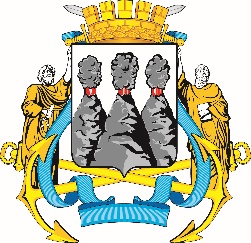 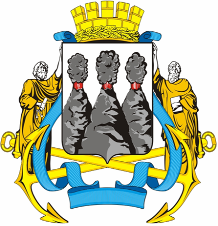 ГОРОДСКАЯ ДУМАПЕТРОПАВЛОВСК-КАМЧАТСКОГО ГОРОДСКОГО ОКРУГАот 27.11.2019 № 564-р25-я (внеочередная) сессияг.Петропавловск-Камчатский